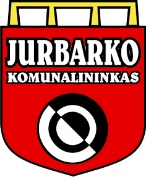         UAB „Jurbarko komunalininkas“DAUGIABUČIO NAMO BENDROJO NAUDOJIMO OBJEKTŲ ADMINISTRATORIAUS VEIKLOS, SUSIJUSIOS SU ADMINISTRUOJAMU NAMU, ATASKAITA2024-03-19JurbarkasAtaskaita - už  kalendorinius 2023 metus.Daugiabučio namo adresas - Kauno 32NAMO IŠLAIKYMO IR REMONTO IŠLAIDŲ SUVESTINĖLĖŠŲ KAUPIMAS IR PANAUDOJIMAS, EURPLANINIŲ DARBŲ VYKDYMAS  NENUMATYTI NAMO BENDROJO NAUDOJIMO OBJEKTŲ REMONTO DARBAI DUOMENYS APIE ENERGIJOS SUVARTOJIMĄ NAMEKITA  INFORMACIJAAtaskaita patalpinta internete www.jurbkom.lt .Informaciją apie kiekvieno abonemento (buto ar kitų patalpų savininkų) įmokas ir įsiskolinimus galite gauti pas bendro naudojimo objektų administratorių UAB „Jurbarko komunalininkas“.Direktoriaus pavaduotojas būsto priežiūrai			Vytautas StulgaitisEil.Nr.Išlaidų pavadinimas    SumaEurPastabos1.Priskaičiuota mokėjimų namo išlaikymuiPriskaičiuota mokėjimų namo išlaikymuiPriskaičiuota mokėjimų namo išlaikymui1.1.bendrojo naudojimo objektų administravimo3440,821.2.techninės priežiūros 3499,86išskyrus šildymo ir karšto vandens sistemų1.3.šildymo sistemos priežiūros2757,36eksploatavimas2.Bendrojo naudojimo objektų remonto ir atnaujinimo darbaiBendrojo naudojimo objektų remonto ir atnaujinimo darbaiBendrojo naudojimo objektų remonto ir atnaujinimo darbai2.1.Planiniai darbai -Už darbus ir medžiagas pagal sąskaitas2.2Nenumatyti darbai (avarijų likvidavimas, kitoks smukus remontas)373,34Iš kaupiamųjų lėšų apmokėta tik už medžiagas ir mechanizmusIš viso panaudota kaupiamųjų lėšų :Iš viso panaudota kaupiamųjų lėšų :373,34Įmokų pavadinimasLikutis  metų pradžiojeAtaskaitinių metųAtaskaitinių metųAtaskaitinių metųAtaskaitinių metųAtaskaitinių metųPanaudota permetusLikutis metų pabaigojePas-tabosĮmokų pavadinimasLikutis  metų pradžiojeTarifas, Eur/m2PlanuotasukauptiSukauptaĮsiskolinimasPalūkanosPanaudota permetusLikutis metų pabaigojePas-tabosKaupiamosios3187,760,051787,521890,48373,344 704,90ButųKaupiamosios7674,260,05606,36606,3608280,62KitųpatalpųEil.Nr. Darbų pavadinimasTrumpas darbų aprašymas(apimtis, medžiagos, kiekis)Kaina, EurKaina, EurĮvykdymas, EurĮvykdymas, EurPastabos(darbai atlikti, mėn.)Eil.Nr. Darbų pavadinimasTrumpas darbų aprašymas(apimtis, medžiagos, kiekis)PlanuotaFaktinė Panaudota sukauptų lėšų Panaudota kitų lėšų (šaltinis)Pastabos(darbai atlikti, mėn.)1-Iš viso :Iš viso :Iš viso :Iš viso :Iš viso :--Eil.Nr.Remonto darbų objektasTrumpas darbų aprašymas(medžiagos ir kt.)Faktinė kainaĮvykdymas,  EurĮvykdymas,  EurPastabos (darbai atlikti, mėn.)Eil.Nr.Remonto darbų objektasTrumpas darbų aprašymas(medžiagos ir kt.)Faktinė kainaPanaudota sukauptų lėšųPanaudota kitų lėšų (šaltinis)Pastabos (darbai atlikti, mėn.)1Bendro naudojimo durys, langai,WC santechnika, vandentiekis, nuotekų sistema,šildymo sistema Vamzdelis, tarpinė, rankena, raktas17,3317,33031Bendro naudojimo durys, langai,WC santechnika, vandentiekis, nuotekų sistema,šildymo sistema Klozeto bakelio remonto detalės26,4126,41041Bendro naudojimo durys, langai,WC santechnika, vandentiekis, nuotekų sistema,šildymo sistema Klozeto bakelio remonto detalės19,0419,04061Bendro naudojimo durys, langai,WC santechnika, vandentiekis, nuotekų sistema,šildymo sistema Klozeto bakelio pripildymo mechanizmas6,426,42071Bendro naudojimo durys, langai,WC santechnika, vandentiekis, nuotekų sistema,šildymo sistema Maišytuvas 13,0013,00081Bendro naudojimo durys, langai,WC santechnika, vandentiekis, nuotekų sistema,šildymo sistema Santech. detalės, medžiagos, klozetas pagal aktą Nr.1298251,39251,39122Bendro apšvietimo sistemaLemputė*4, judesio daviklis*00,590,59022Bendro apšvietimo sistemaLemputė*4, judesio daviklis*03,003,00083Elektros skydinėVaržtai, poveržlės , izoliacija, kt. medžiagos6,886,88014Langų angokraščiaiTinkas „Rotband“ 30 kg17,6417,64055Rūsio langasPolistirenas , motaž.putos,sraigtai11,6411,6408Iš viso su PVM:Iš viso su PVM:Iš viso su PVM:373,34kWhEUR su PVMPastabosElektros energija bendrosioms reikmėms1778456,31